SciENcvInstructions for Adding a DelegateLogin to SciENcv
https://www.ncbi.nlm.nih.gov/sciencv/ You can login with your NSF ID, eRA Commons ID, or in more options using Google with your IIT email address.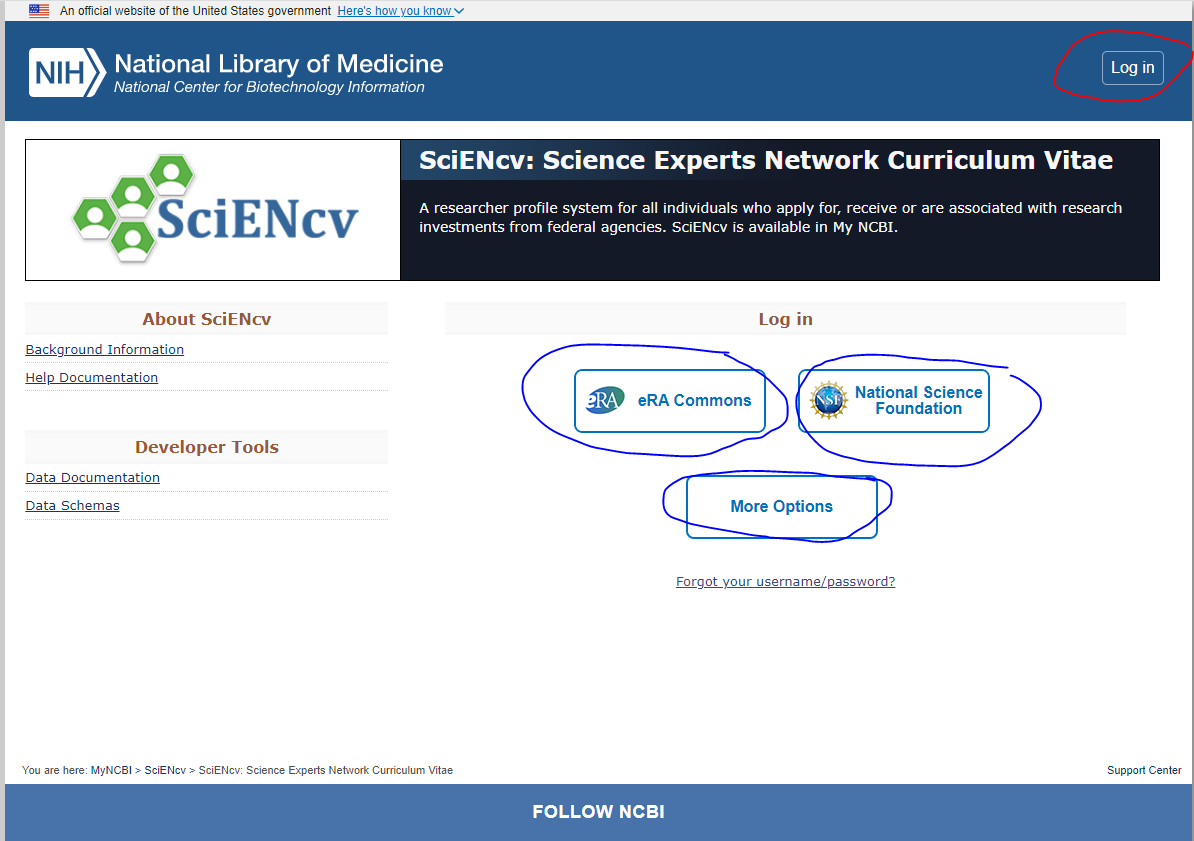 Click on your account in the upper right corner. 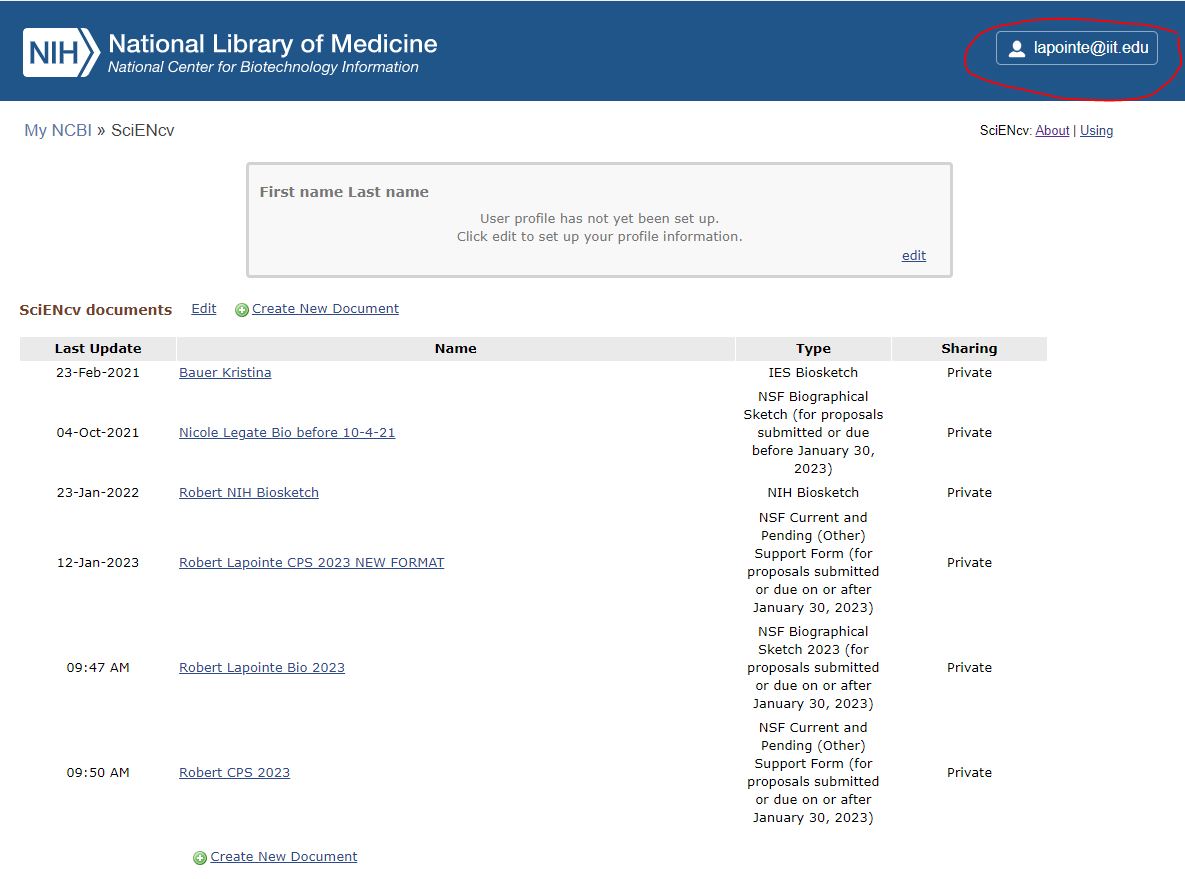 Click on Account settings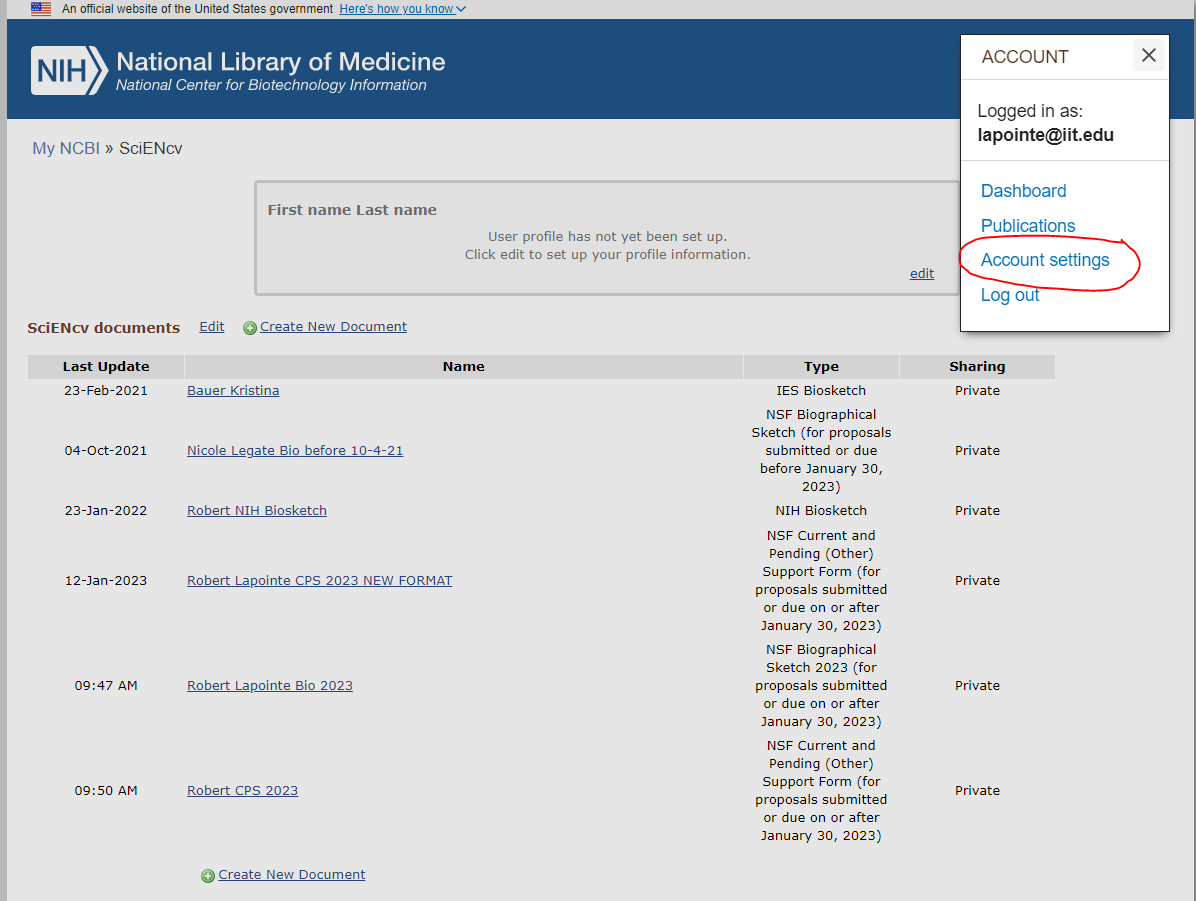 Click on Add a Delegate and enter osrp@iit.edu into the pop-up box and press the OK button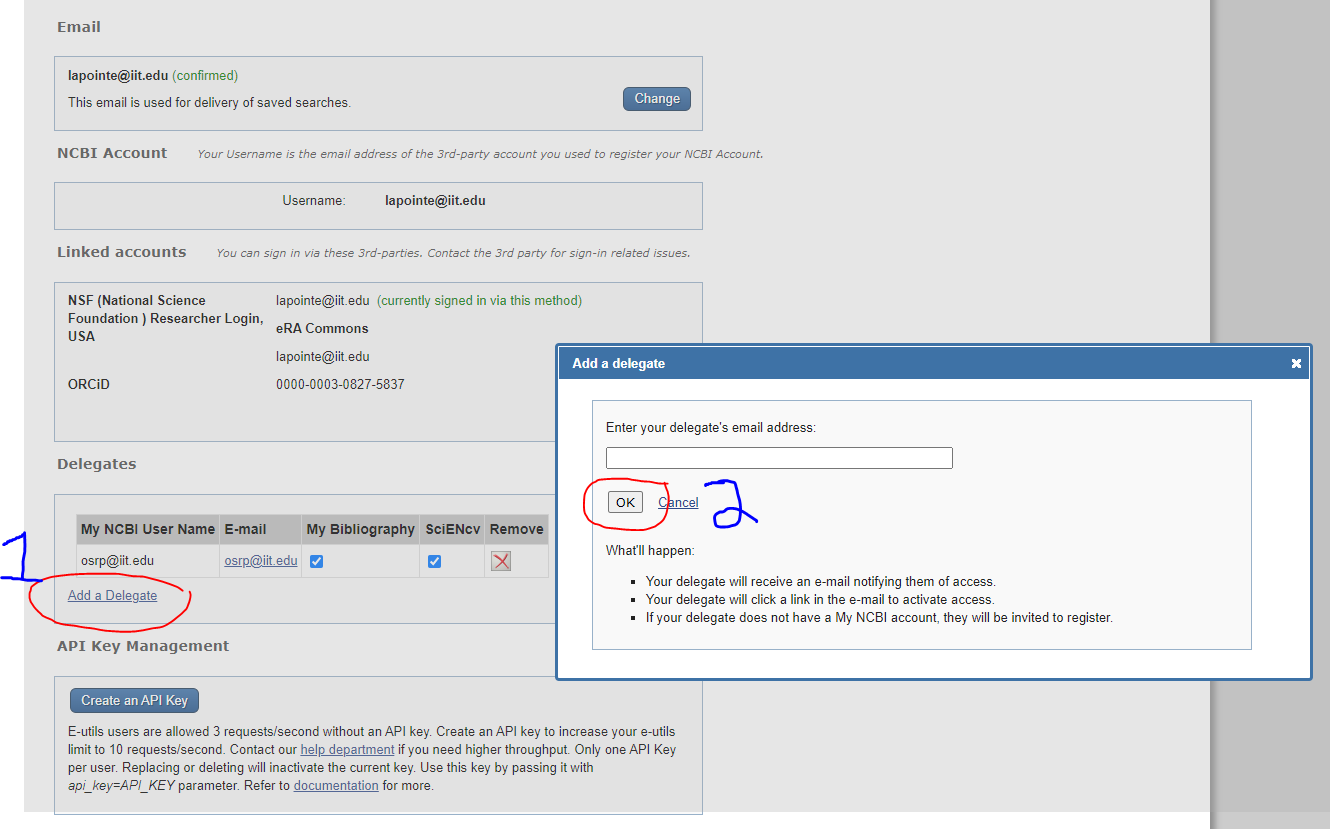 An email will be sent to osrp@iit.edu and the OSRP team will be able to access your SciENcv account to create current and pending support. 